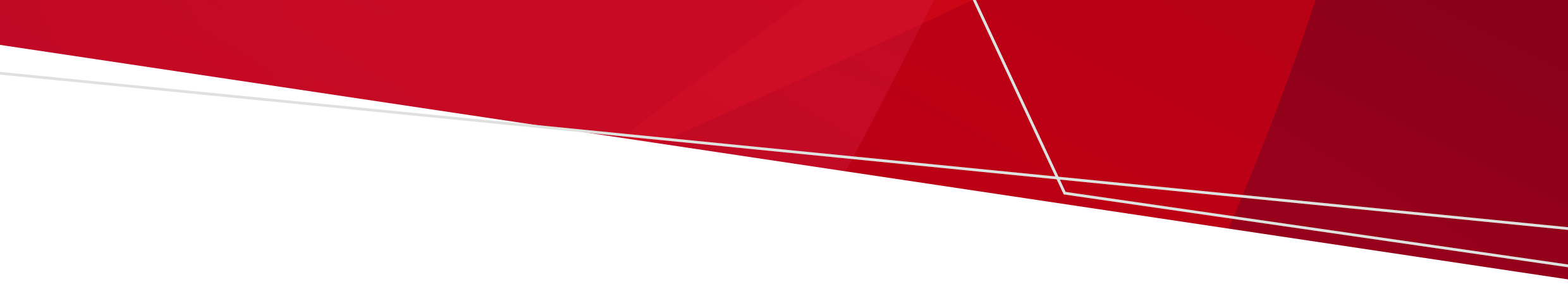 Was ist die ELUCIDAR-Studie?Das Gesundheitsministerium leitet eine klinische Studie mit dem Titel "Wirksamkeit von keimtötendem ultraviolettem Licht in einer Oberraum-Konfiguration bei der Verringerung von COVID-19 in Altenpflegeheimen (ELUCIDAR): Eine Cluster-randomisierte kontrollierte Studie". Bei dieser Studie geht es um die Installation von keimtötenden Oberraum-Ultraviolettlichtgeräten in Altenpflegeeinrichtungen, die an der Decke oder an den Wänden angebracht werden. Warum wird die Studie durchgeführt?Keimtötende Ultraviolettlichtgeräte haben in Laborstudien gezeigt, dass sie Bakterien und Viren erfolgreich inaktivieren. Ein inaktiviertes Viruspartikel wäre nicht in der Lage, in eine menschliche Zelle einzudringen und sie zu infizieren, wodurch eine Infektion verhindert würde.  Wie viele Atemwegsviren überträgt sich COVID-19 von Mensch zu Mensch sowohl durch große Tröpfchen als auch durch Partikel in der Luft. Wenn keimtötende UV-Lichter im Oberraum, knapp unter der Decke, installiert werden, können diese in der Luft befindliche Viren und Bakterien inaktivieren, die aufgrund der normalen Luftbewegungen im Raum in den UV-Strahl gelangen. Auf diese Weise können die Lichter im oberen Teil des Raums kontinuierlich betrieben werden, während sich die Menschen im unteren Teil des Raums weiterhin sicher aufhalten können. Das Gesundheitsministerium möchte prüfen, ob diese Geräte die Übertragung von COVID-19 und Grippe in Altenpflegeeinrichtungen verringern können.Was sind die Vorteile einer Teilnahme?Die Lichter könnten sich als sehr nützlich erweisen, um die Verbreitung von Infektionskrankheiten, die durch die Luft übertragen werden, zu verringern. Alle teilnehmenden Einrichtungen helfen dem Gesundheitsministerium, zu verstehen, ob dies im Umfeld der Altenpflege nützlich ist oder nicht.Wie lange wird die Studie laufen?Die Testphase läuft für 12 Monate ab dem Zeitpunkt, an dem die Geräte installiert und eingeschaltet werden.   Wie viele Altenpflegeeinrichtungen werden an der Studie teilnehmen?Insgesamt werden etwa 60 Einrichtungen teilnehmen. Von diesen 60 Einrichtungen wird etwa die Hälfte mit keimtötenden ultravioletten Lichtern ausgestattet sein (dies sind die "Interventionseinrichtungen"). Bei der anderen Hälfte wird kein keimtötendes ultraviolettes Licht installiert ("Kontrolleinrichtungen"). Auf diese Weise kann die Zahl der COVID-19- und Grippefälle gemessen und zwischen den beiden Gruppen verglichen werden, um die Wirksamkeit des keimtötenden UV-Lichts zu ermitteln. Was geschieht in einer Interventionseinrichtung?Einrichtungen, die nach dem Zufallsprinzip der "Interventionsgruppe" zugewiesen wurden, werden Anfang 2024 mit keimtötenden UV-Lichtern ausgestattet. Dazu gehört, dass Fachleute die Lichter in den Gemeinschaftsbereichen der Einrichtung wie Küchen, Speisesälen, Fluren und Personalräumen installieren. Keimtötende ultraviolette Lichter werden nicht in Schlafzimmern oder Badezimmern installiert. Die Interventionseinrichtungen erhalten zusätzliche Informationen über den Installationsprozess und die Sicherheitsvorkehrungen für Personal, Angehörige und Bewohner.Während des Studienzeitraums werden Daten aus staatlichen Datenbanken gesammelt, um positive Fälle von COVID-19, Grippe und anderen Atemwegsviren zu erfassen. Was geschieht bei einer Kontrolleinrichtung?Es werden keine keimtötenden ultravioletten Lichter in Kontrollanlagen installiert. Die Kontrolleinrichtungen werden wie gewohnt mit den üblichen, bereits eingesetzten Verfahren zur Infektionskontrolle fortfahren.Wie bei den Interventionseinrichtungen werden während des Studienzeitraums Daten gesammelt, um positive Fälle von COVID-19, Grippe und anderen Atemwegsviren zu erfassen.Was werde ich bei der Installation der Geräte bemerken?Die Installation von keimtötenden ultravioletten Lichtern ist ähnlich wie die Installation von Standardleuchten. Sie bemerken vielleicht, dass Mitglieder des Teams Räume aufsuchen, um zu sehen, welche Lichtposition für jeden Raum am besten ist. Die Lichter können an der Wand oder an der Decke angebracht werden. Nur erfahrene Elektriker werden mit der Installation der Lichter beauftragt. Sie können den Raum normal benutzen, wenn die keimtötenden UV-Lichter in Betrieb sind. Sie können ein schwaches Licht haben, das anzeigt, dass sie eingeschaltet sind. Vielleicht bemerken Sie, dass Leute von Zeit zu Zeit die Lichter überprüfen.Der Leiter der Einrichtung wird Ihnen Informationen über die Studie und die installierten UV-Lichter geben. Sie können alle Fragen stellen, die Sie über die keimtötende UV-Lichter haben.Welche Daten werden erhoben?Die Zahl der Atemwegsinfektionen (COVID-19, Grippe und möglicherweise andere Atemwegsviren) und die entsprechenden Falldaten werden für jede Einrichtung erfasst. Persönliche Informationen oder identifizierbare Daten (wie Geschlecht und Alter) werden für keine Bewohner oder Mitarbeiter erhoben.  Außerdem werden zusätzliche Daten über die Merkmale und den Betrieb der Einrichtung erhoben. Zu diesen Daten gehören der Name und der Standort der Altenpflegeeinrichtung, der Anteil der belegten Betten, die Impfquoten von Bewohnern und Personal, die aktuellen Testprotokolle, die Belüftungssysteme und alle größeren Änderungen während des Projekts. Das Ministerium wird auch Feedback von Bewohnern und Personal zur Installation der keimtötenden ultravioletten Lichter in einigen der Einrichtungen einholen.Woher weiß man, ob die keimtötenden ultravioletten Lichter wirksam sind?Ziel der ELUCIDAR-Studie ist es, festzustellen, ob und wie wirksam das keimtötende Oberraum-UV-Licht die Ausbreitung von COVID-19, Grippe und anderen Atemwegsviren in stationären Altenpflegeeinrichtungen verringert. Am Ende des Studienzeitraums wird die Infektionsrate zwischen den Interventions- und den Kontrolleinrichtungen verglichen und ausgewertet. Wurde die Studie ethisch genehmigt?Die Ethikkommission für Humanforschung des Gesundheitsministeriums genehmigte die ELUCIDAR-Studie am 7. März 2024. Wenn Sie Rückmeldungen oder Beschwerden ethischer Art oder im Zusammenhang mit dem ethischen Überprüfungsverfahren haben, können Sie sich direkt an die Kommission wenden.E-Mail: research.ethics@health.vic.gov.auTelefon: 0498 956 722Was wird am Ende der Studie geschehen?Am Ende der Studie werden die während des gesamten Studienzeitraums gesammelten Daten von Forschungsexperten analysiert, um festzustellen, ob die keimtötenden ultravioletten Lichter die Ausbreitung von COVID-19, Grippe und anderen Atemwegsviren in Einrichtungen der Altenpflege wirksam reduzieren.Die Ergebnisse werden an das Gesundheitsministerium weitergeleitet, um weitere Empfehlungen für die öffentliche Gesundheit zu geben.An wen kann ich mich wenden, wenn ich Fragen habe?Am besten wenden Sie sich in erster Linie an den Leiter Ihrer Einrichtung. Sie können sich auch an Dr. Michelle Delaire, leitende Forscherin im Gesundheitsministerium, wenden, wenn Sie Fragen zur ELUCIDAR-Studie haben. Website: https://www.health.vic.gov.au/germicidal-ultraviolet-light-combatting-airborne-virus-transmission/elucidar-study E-Mail: elucidarstudy@health.vic.gov.au Telefon: 1800 519 722ELUCIDAR-StudieInformationen für Bewohner und AngehörigeOFFICIAL